ПОСТІЙНА КОМІСІЯ З ПИТАНЬ ЖИТЛОВО-КОМУНАЛЬНОГО ГОСПОДАРСТВА, ЕКОЛОГІЇ ТА НАДЗВИЧАЙНИХ СИТУАЦІЙ __________________№_________________на №________________от_______________ПРОТОКОЛзасідання постійної комісії08 вересня 2020 року, 10:00Велика зала (площа Думська, 1)ПРИСУТНІ:Голова комісії: Іваницький О.В.Секретар комісії: Орлов О.В.Члени комісії: Наконечна А.Л., Стась Е.П.Дацюк Валентина Миколаївна – в. о. першого заступника директора департаменту екології та розвитку рекреаційних зон Одеської міської ради.Жилкіна Тетяна Павлівна – заступник директора юридичного департаменту Одеської міської ради.Звягін Олег Сергійович – депутат Одеської міської ради VII скликання.Кожухова Олена Олександрівна – начальник виробничо-технічного відділу філії «Інфоксводоканал» ТОВ «Інфокс».Позднякова Ганна Іванівна – директор комунального підприємства «Теплопостачання міста Одеси». Пятаєва Олена Василівна – заступник директора департаменту міського господарства Одеської міської ради.Ткаченко Володимир Володимирович – заступник директора з капітального будівництва філії «Інфоксводоканал» ТОВ «Інфокс».Цуркан Віталій Григорович – заступник директора департаменту міського господарства Одеської міської ради.Чернега Віталій Олександрович – начальник відділу правового забезпечення департаменту міського господарства Одеської міської ради.Юрчик Ігор Костянтинович – голова органу самоорганізації населення «Арнаутський».Помічники депутатів Одеської міської ради, представники громадськості, ЗМІ.ПОРЯДОК ДЕННИЙ1.	Питання департаменту екології та розвитку рекреаційних зон Одеської міської ради1.1.	Про проєкт рішення «Про внесення змін до міської цільової програми охорони поліпшення стану навколишнього природного середовища м. Одеси на 2017 – 2021 роки» затвердженої рішенням Одеської міської ради від 08 лютого 2017 року № 1610-VII».Питання департаменту міського господарства Одеської міської ради2.1.	Про проєкт рішення «Про передачу додатково в оренду                          ТОВ «Інфокс» об’єктів водопровідно-каналізаційного господарства комунальної власності територіальної громади міста Одеси».2.2.	Про проєкт рішення «Про погодження інвестиційної програми товариства з обмеженою відповідальністю «Інфокс» на 2021 рік».2.3.	Про проєкт рішення «Про внесення змін до Міської комплексної програми енергоефективності у м. Одесі на 2017-2021 роки, затвердженої рішенням Одеської міської ради від 04 жовтня 2017 року № 2449-VII». 2.4.	Про проєкт рішення «Про внесення змін до Міської цільової програми розвитку та збереження зелених насаджень м. Одеси на                                 2017-2020 роки, затвердженої рішенням Одеської міської ради від 08 лютого 2017 року № 1607-VII».2.5.	Про хід підготовки до опалювального сезону 2020-2021 рр.2.6.	Про проєкт рішення «Про ліквідацію наглядової ради комунального підприємства «Міські дороги» та затвердження його статуту у новій редакції».2.7.	Про проєкт рішення «Про реорганізацію комунальних підприємств «Міськзелентрест» та «Парки Одеси».2.8.	«Про розгляд Міської цільової програми з фінансової підтримки проведення капітальних ремонтів спільного майна у багатоквартирних житлових будинках м. Одеси на умовах спів фінансування на 2021 – 2025 рр.».СЛУХАЛИ: Цуркана В.Г. який запропонував зняти з розгляду комісії питання 2.1. та 2.7. порядку денного.ВИРІШИЛИ:Зняти з розгляду комісії питання 2.7. порядку денного. РЕЗУЛЬТАТ ГОЛОСУВАННЯ:«за» - 4; «проти» - 0; «утрималось» - 0; «не голосувало» - 0Рішення прийнятоСЛУХАЛИ: Звягіна О.С. який запропонував включити до порядку денного питання про розгляд Міської цільової програми з фінансової підтримки проведення капітальних ремонтів спільного майна у багатоквартирних житлових будинках м. Одеси на умовах співфінансування на 2021 – 2025 рр.ВИРІШИЛИ:Включити до порядку денного засіданні комісії питання 2.8. «Про розгляд Міської цільової програми з фінансової підтримки проведення капітальних ремонтів спільного майна у багатоквартирних житлових будинках м. Одеси на умовах спів фінансування на 2021 – 2025 рр.».РЕЗУЛЬТАТ ГОЛОСУВАННЯ:«за» - 4; «проти» - 0; «утрималось» - 0; «не голосувало» - 0Рішення прийнято1.	Питання департаменту екології та розвитку рекреаційних зон Одеської міської ради1.1.	СЛУХАЛИ: інформацію Дацюк В.М. по проєкту рішення                   «Про внесення змін до міської цільової програми охорони поліпшення стану навколишнього природного середовища м. Одеси на 2017 – 2021 роки» затвердженої рішенням Одеської міської ради від 08 лютого 2017 року                            № 1610-VII» (лист департаменту екології та розвитку рекреаційних зон  Одеської міської ради від 12.08.2020 р. № 2102/2-мр та проєкт                              рішення додаються).ВИСТУПИЛИ: Іваницький О.В., Стась Е.П. Орлов О.В.ВИРІШИЛИ:1.	Рекомендувати до розгляду проєкт рішення «Про внесення змін до міської цільової програми охорони поліпшення стану навколишнього природного середовища м. Одеси на 2017 – 2021 роки» затвердженої рішенням Одеської міської ради від 08 лютого 2017 року № 1610-VII» за умови погодження зазначеного проєкту рішення відповідно до вимог Регламенту Одеської міської ради VII скликання.2	Постійна комісія вважає, що розміщення контейнерного майданчику на новому місці (біля спортивного та ігрового майданчику в районі пляжу «Аркадія») не є доцільним та рекомендує департаменту екології та розвитку рекреаційних зон провести додаткові консультації щодо вибору нової дислокації розташування сміттєзбірного майданчику в районі пляжу «Аркадія». РЕЗУЛЬТАТ ГОЛОСУВАННЯ:«за» - 4 «проти» - 0; «утрималось» - 0; «не голосувало» - 0Рішення прийнято2.	Питання департаменту міського господарства Одеської міської ради2.1.	СЛУХАЛИ: інформацію по проєкту рішення «Про передачу додатково в оренду ТОВ «Інфокс» об’єктів водопровідно-каналізаційного господарства комунальної власності територіальної громади міста Одеси» (лист департаменту міського господарства Одеської міської ради                                  від 31.08.2020 р. № 2158/2-мр та проєкт рішення додаються).ВИСТУПИЛИ: Іваницький О.В., Наконечна А.Л., Жилкіна Т.П.ВИРІШИЛИ: Рекомендувати до розгляду проєкт рішення «Про передачу додатково в оренду ТОВ «Інфокс» об’єктів водопровідно-каналізаційного господарства комунальної власності територіальної громади міста Одеси» за умови усунення зауважень юридичного департаменту до проєкту рішення.РЕЗУЛЬТАТ ГОЛОСУВАННЯ:«за» - 4 «проти» - 0; «утрималось» - 0; «не голосувало» - 0Рішення прийнято2.2.	СЛУХАЛИ: інформацію Ткаченка В.В., Кожухової О.О. по проєкту рішення «Про погодження інвестиційної програми товариства з обмеженою відповідальністю «Інфокс» на 2021 рік» (лист філії «Інфоксводоканал»                        ТОВ «Інфокс» від 31.08.2020 р. № 2161/2-мр та проєкт рішення додаються).ВИСТУПИЛИ: Іваницький О.В., Стась Е.П., Позднякова Г.І., Орлов О.В., Цуркан В.Г.ВИРІШИЛИ:Рекомендувати до розгляду проєкт рішення «Про погодження інвестиційної програми товариства з обмеженою відповідальністю «Інфокс» на 2021 рік».РЕЗУЛЬТАТ ГОЛОСУВАННЯ:«за» - 4 «проти» - 0; «утрималось» - 0; «не голосувало» - 0Рішення прийнято2.5. СЛУХАЛИ: інформацію Позднякової Г.В. про хід підготовки до опалювального сезону 2020-2021 рр. (інформація додається).ВИСТУПИЛИ: Іваницький О.В., Ткаченко В.В.ВИРІШИЛИ:1.	Прийняти до відома інформацію про хід підготовки до опалювального сезону 2020-2021 рр.2.	Доручити департаменту міського господарства надати постійній комісії інформацію щодо готовності комунальних підприємств до осінньо-зимового періоду 2020 – 2021рр.РЕЗУЛЬТАТ ГОЛОСУВАННЯ:«за» - 4 «проти» - 0; «утрималось» - 0; «не голосувало» - 0Рішення прийнято2.3.	СЛУХАЛИ: інформацію Пятаєвої О.В. по проєкту рішення                  «Про внесення змін до Міської комплексної програми енергоефективності у                    м. Одесі на 2017-2021 роки, затвердженої рішенням Одеської міської ради                       від 04 жовтня 2017 року № 2449-VII» (лист департаменту міського господарства Одеської міської ради від 31.08.2020 р. № 2159/2-мр додається).ВИСТУПИЛИ: Іваницький О.В., Жилкіна Т.П.ВИРІШИЛИ:Рекомендувати до розгляду проєкт рішення «Про внесення змін до Міської комплексної програми енергоефективності у м. Одесі на 2017-2021 роки, затвердженої рішенням Одеської міської ради від 04 жовтня 2017 року                  № 2449-VII» за умови усунення зауважень юридичного департаменту до проєкту рішення.РЕЗУЛЬТАТ ГОЛОСУВАННЯ:«за» - 4 «проти» - 0; «утрималось» - 0; «не голосувало» - 0Рішення прийнято2.4.	СЛУХАЛИ: інформацію Пятаєвої О.В. по проєкту рішення                  «Про внесення змін до Міської цільової програми розвитку та збереження зелених насаджень м. Одеси на 2017-2020 роки, затвердженої рішенням Одеської міської ради від 08 лютого 2017 року № 1607-VII» (лист департаменту міського господарства Одеської міської ради від 31.08.2020 р. № 2160/2-мр додається).ВИСТУПИЛИ: Іваницький О.В.ВИРІШИЛИ:Рекомендувати до розгляду проєкт рішення «Про внесення змін до Міської цільової програми розвитку та збереження зелених насаджень м. Одеси на 2017-2020 роки, затвердженої рішенням Одеської міської ради від 08 лютого 2017 року № 1607-VII». РЕЗУЛЬТАТ ГОЛОСУВАННЯ:«за» - 4 «проти» - 0; «утрималось» - 0; «не голосувало» - 0Рішення прийнято2.6. СЛУХАЛИ: інформацію Чернеги В.О. по проєкту рішення                                   «Про ліквідацію наглядової ради комунального підприємства «Міські дороги» та затвердження його статуту у новій редакції» (лист департаменту міського господарства Одеської міської ради від 01.09.2020 р. № 2165/2-мр додається).ВИСТУПИЛИ: Іваницький О.В., Жилкіна Т.П.ВИРІШИЛИ:Рекомендувати до розгляду проєкт рішення «Про ліквідацію наглядової ради комунального підприємства «Міські дороги» та затвердження його статуту у новій редакції» за умови усунення зауважень юридичного департаменту до проєкту рішення.РЕЗУЛЬТАТ ГОЛОСУВАННЯ:«за» - 4 «проти» - 0; «утрималось» - 0; «не голосувало» - 0Рішення прийнято2.7.	Питання виключено з порядку денного засідання комісії.2.8. СЛУХАЛИ: інформацію Звягіна О.С. по проєкту Міської цільової програми з фінансової підтримки проведення капітальних ремонтів спільного майна у багатоквартирних житлових будинках м. Одеси на умовах співфінансування на 2021 – 2025 рр. (звернення депутата Звягана О.С.                           від 03.08.2020 р. № 2074/2-мр та проєкт рішення додаються ).ВИСТУПИЛИ: Іваницький О.В., Орлов О.В., Юрчик І.К.ВИРІШИЛИ:Направити на адресу департаменту міського господарства Одеської міської ради проєкт Міської цільової програми з фінансової підтримки проведення капітальних ремонтів спільного майна у багатоквартирних житлових будинках м. Одеси на умовах співфінансування на 2021 – 2025 рр. на розгляду для надання комісії пропозицій та зауважень.РЕЗУЛЬТАТ ГОЛОСУВАННЯ:«за» - 4 «проти» - 0; «утрималось» - 0; «не голосувало» - 0Рішення прийнятоГолова комісії							О.В. ІваницькийСекретар комісії 							О.В. Орлов	   ОДЕСЬКА 	МІСЬКА РАДА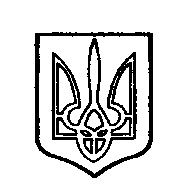 ОДЕССКИЙ ГОРОДСКОЙ СОВЕТ. Одеса, пл. Думська,1. Одесса, пл. Думская,1